Projekt-Steckbrief Träger & Projekttitel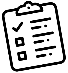 Träger & ProjekttitelName des Trägers:Projekt-Titel:Name des Trägers:Projekt-Titel:Ihr Projekt in einem SatzIhr Projekt in einem SatzProjektziel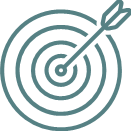 ProjektzielZielgruppen: wer wird angesprochen?Zielgruppen: wer wird angesprochen?Aktivitäten und Ort: was ist wo geplant?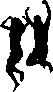 Aktivitäten und Ort: was ist wo geplant?Stand des Projektes: Was hat schon stattgefunden?Stand des Projektes: Was hat schon stattgefunden?Ansprechpartnerin:Ansprechpartnerin: